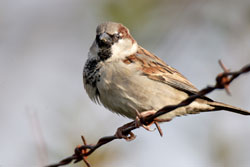 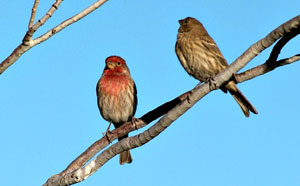 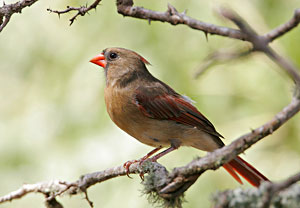       House Sparrow 				House Finch			    Northern Cardinal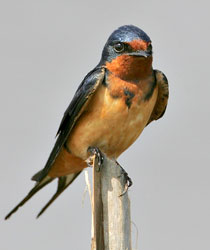 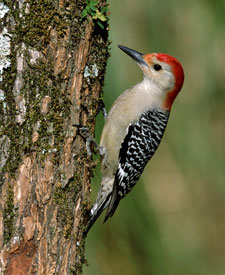 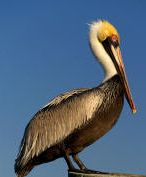   Barn Swallow	      Red-bellied Woodpecker	       Brown Pelican (Galveston)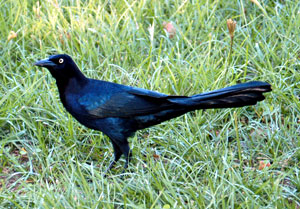 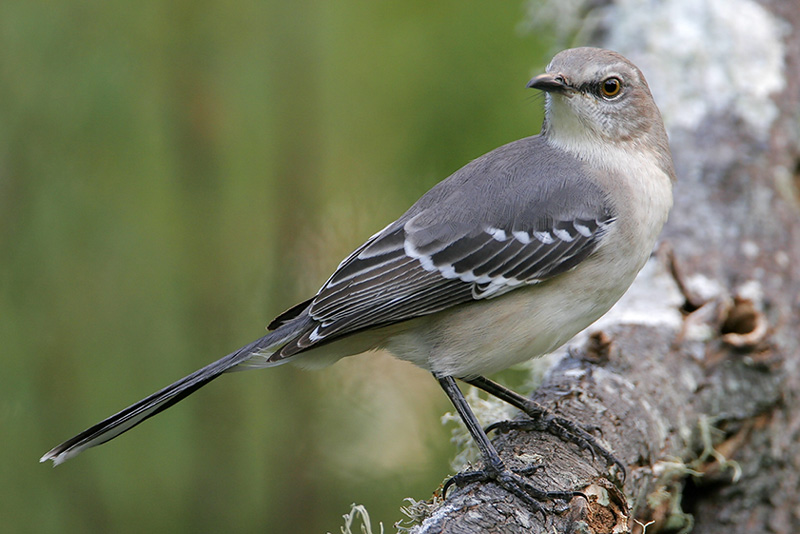 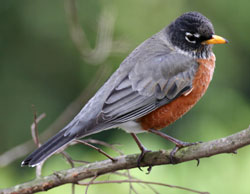 Great Tailed Grackle			   Northern Mockingbird		       American Robin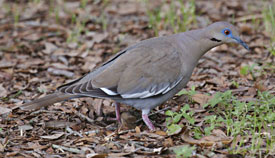 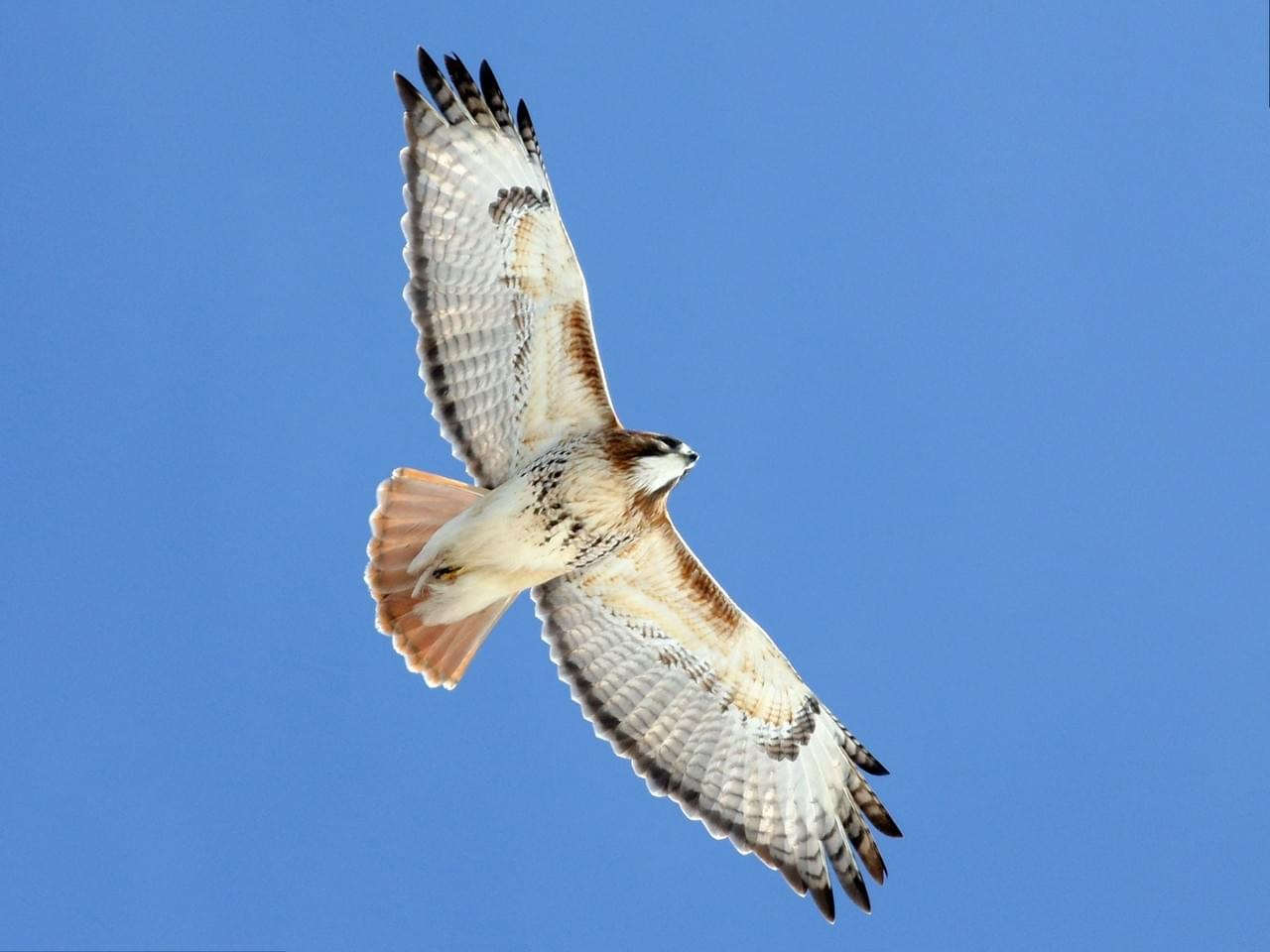 	White-winged Dove				Red-tailed HawkCommon Birds in or around the Schoolyards of HoustonStart Here: hereinhouston.org/wildlifePhoto Credits:“Top Birds of Houston - Bird-Friendly Communities.” Bird, www.birdfriendlyhouston.org/birding/top-birds/.“Red-Tailed Hawk Photos and Videos for, All About Birds, Cornell Lab of Ornithology.” Photos and Videos for Red-Tailed Hawk, All About Birds, Cornell Lab of Ornithology, www.allaboutbirds.org/guide/Red-tailed_Hawk/media-browser/60384771.The Texas Breeding Bird Atlas, txtbba.tamu.edu/species-accounts/brown-pelican/.